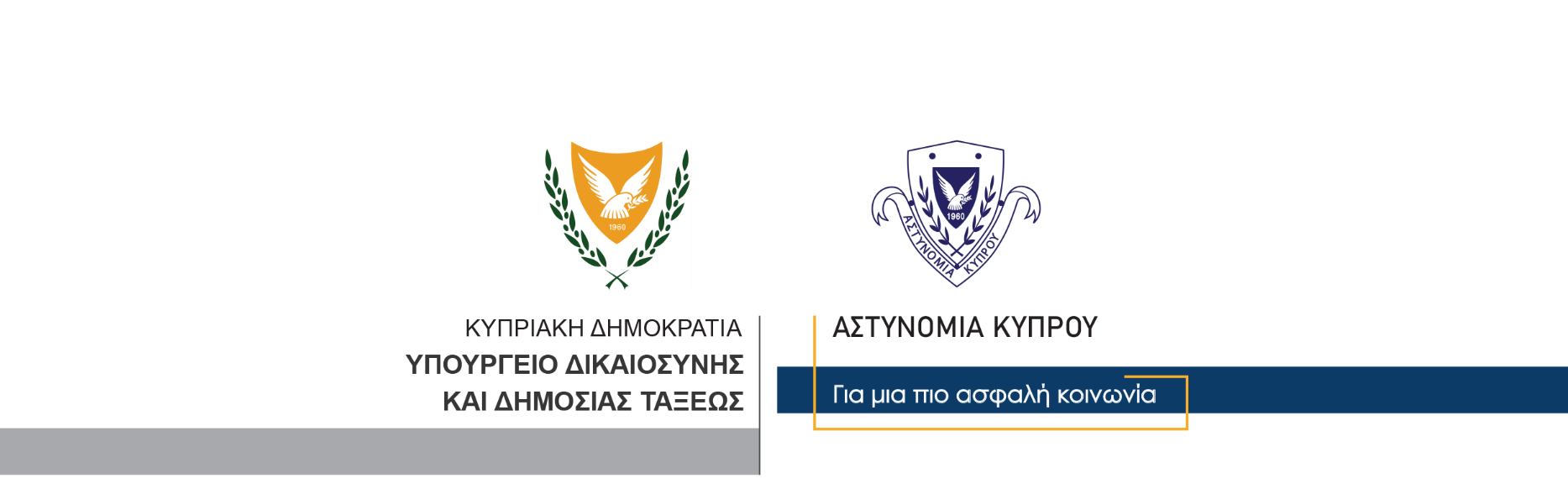 31 Ιανουαρίου, 2022  Δελτίο Τύπου 3Αναφορικά με τα επεισόδια στον αγώνα Ανόρθωση – Ομόνοια Λευκωσίας – Συνελήφθη ένα πρόσωποΕκκρεμεί ένα ένταλμα σύλληψης – Δύο άλλα πρόσωπα αναζητούνταιΗ Αστυνομία προχώρησε σήμερα στη σύλληψη ενός προσώπου, βάσει δικαστικού εντάλματος, στο πλαίσιο διερεύνησης των επεισοδίων που εκτυλίχθησαν στον ποδοσφαιρικό αγώνα μεταξύ των ομάδων Ανόρθωση – Ομόνοιας Λευκωσίας.Πρόκειται για 32χρονο, ο οποίος τέθηκε υπό κράτηση για διευκόλυνση των ανακρίσεων.Στο πλαίσιο διερεύνησης της υπόθεσης, έχει εκδοθεί ακόμη ένα ένταλμα σύλληψης, ενώ στο δημοσιότητα δόθηκαν οι φωτογραφίες άλλων δύο προσώπων, τα οποία και αναζητούνται.Οι εξετάσεις συνεχίζονται από το ΤΑΕ Λάρνακας.			 						       Κλάδος ΕπικοινωνίαςΥποδιεύθυνση Επικοινωνίας Δημοσίων Σχέσεων & Κοινωνικής Ευθύνης